			 		บันทึกข้อความ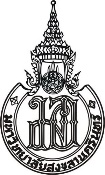 ส่วนงาน   อุทยานวิทยาศาสตร์ มหาวิทยาลัยสงขลานครินทร์	   โทร   1241ที่ มอ. 018.1/64-                                     วันที่ เรื่อง	ขออนุมัติแต่งตั้งคณะกรรมการสอบหาข้อเท็จจริงเรียน	ผู้อำนวยการอุทยานวิทยาศาสตร์ มหาวิทยาลัยสงขลานครินทร์		ตามรายงานการตรวจสอบพัสดุประจ าปี พ.ศ.........................ของคณะกรรมการ ฯ ได้ ตรวจสอบพบว่ามีครุภัณฑ์ชำรุด...................................รายการ เสื่อมสภาพ......................รายการ ฯลฯ ตามบัญชีรายละเอียดแนบและได้รายงานผลการตรวจสอบให้ฝ่ายพัสดุ ทราบแล้วตามบันทึก ข้อความที่ .........................ลงวันที่.......................เรื่อง..............................ดังรายละเอียดที่แจ้งแล้วนั้นเพื่อให้การปฏิบัติงานด้านพัสดุเป็นไปตามนัยระเบียบกระทรวงการคลังว่าด้วยการจัดซื้อ จัดจ้างและการบริหารพัสดุภาครัฐ พ.ศ.2560 จึงขออนุมัติแต่งตั้งคณะกรรมการสอบหาข้อเท็จจริงดังนี้ 1..................................................................ประธานกรรมการสอบหาข้อเท็จจริง2...................................................................กรรมการสอบหาข้อเท็จจริง 3...................................................................กรรมการสอบหาข้อเท็จจริงจึงเรียนมาเพื่อโปรดพิจารณา(นางนิภาพร  จอนเจือ)
              หัวหน้าเจ้าหน้าที่พัสดุ (ผู้ช่วยศาสตราจารย์ คำรณ พิทักษ์)ผู้อำนวยการอุทยานวิทยาศาสตร์